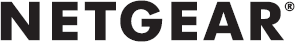 Notifica di conformità	SommarioInformazioni e avvisi sulla sicurezza	3Utilizzo sicuro della batteria	3Posizione dei marchi	3Utilizzare in luoghi in cui è improbabile vi siano presenti bambini	3Avvisi per l'accesso limitato	3Avviso per la TV via cavo coassiale e la connessione a Internet (su modelli selezionati)	3Informazioni sulla conformità normativa	4Apparecchiatura certificata per uso esterno	4Apparecchiature con antenne esterne	4Requisiti normativi per il funzionamento in Europa (GB, UK e UE)	7Conformità alla Direttiva 2014/53/UE per le apparecchiature radio (RED)	7Indicazioni per l'esposizione alle radiofrequenze	8Precauzioni specifiche per EMC	9Requisiti FCC per il funzionamento negli Stati Uniti	9Dichiarazione di conformità FCC	9Informazioni FCC destinate all'utente	10Istruzioni e avvertenze sulle frequenze radio FCC	10Utilizzo della selezione del codice del Paese (dispositivi WLAN)	10Dispositivi Wi-Fi da 5,9 e 6 GHz	10Dichiarazioni FCC sull'esposizione alle radiofrequenze e informative SAR	10Le informazioni contenute in questa sezione si applicano ai prodotti che trasmettono dati o comunicano in modalità wireless - Dichiarazione SAR	10Dichiarazione sull'esposizione massima consentita (MPE)	12Precauzioni specifiche per EMC	12Prodotti di classe B	12Prodotti di classe A	12Disposizioni dell'ISED (Innovation, Science and Economic Development) canadese	13Istruzioni e avvertenze sulle frequenze radio	13NOTA IMPORTANTE: Dichiarazione sull'esposizione alle radiazioni	14Avvertenza SAR:	14Dichiarazione sull'esposizione massima consentita (MPE)	14Tabella di riduzione delle interferenze	14REQUISITI SULL'ETICHETTA DELLA CONFEZIONE DELLA BATTERIA AGLI IONI DI LITIO E AL LITIO-METALLO	15Batterie agli ioni di litio e al litio-metallo	15Requisiti per l'etichettatura di batterie agli ioni di litio e al litio-metallo	15Esenzioni dagli obblighi di etichettatura	17Avvertenza per prodotti monouso	17Informazioni sulla sicurezza e sulla compatibilità elettromagnetica (EMC) di dispositivi Powerline e prese pass-through	17Indicazioni generali - Note per tutti i prodotti	18Istruzioni di sicurezza per il montaggio su rack	18Informazioni e avvisi sulla sicurezzaSeguire le avvertenze, le precauzioni e le note contenute nel documento informativo sulla sicurezza e sulle normative del dispositivo nella sezione relativa alla conformità alla sicurezza di https://www.netgear.com/it/about/regulatory/Utilizzo sicuro della batteriaSeguire le avvertenze, le precauzioni e le note contenute nel documento di avviso sulla sicurezza della batteria nella sezione relativa alla conformità alla sicurezza di https://www.netgear.com/it/about/regulatory/Se l'alimentatore è stato esposto ad acqua, altri liquidi o umidità eccessiva, portarlo presso un centro di assistenza autorizzato per l'ispezione.L'apparecchio deve essere collegato unicamente a una presa elettrica vicina all'apparecchio e facilmente accessibile.Posizione dei marchiLe informazioni sui marchi per i prodotti Netgear, inclusi tutti gli switch Netgear e i prodotti ReadyNAS per montaggio su rack e la maggior parte dei router e dei satelliti wireless, si trovano nella parte inferiore dell'apparecchio.Utilizzare in luoghi in cui è improbabile vi siano presenti bambiniI seguenti prodotti non sono adatti all'uso in luoghi in cui potrebbero essere presenti dei bambini Avvisi per l'accesso limitatoI prodotti ReadyNAS sono pensati per essere installati in un ambiente ad accesso limitato e per essere utilizzati esclusivamente da personale di assistenza qualificato.Avviso per la TV via cavo coassiale e la connessione a Internet (su modelli selezionati)Le informazioni contenute in questa sezione si applicano ai prodotti NETGEAR che contengono un sintetizzatore TV. Nota per l'installatore del sistema CATV: Questo promemoria viene fornito per richiamare l'attenzione dell'installatore del sistema CATV alla Sezione 820-93 del Codice elettrico nazionale, che fornisce le linee guida per una messa a terra corretta e specifica in particolare che la schermatura del cavo coassiale deve essere collegata al sistema di messa a terra dell'edificio il più vicino possibile al punto di ingresso del cavo.Informazioni sulla conformità normativaQuesto documento include i requisiti utente per il funzionamento dei prodotti NETGEAR in conformità con le leggi nazionali, compresi l'uso dello spettro radio e il funzionamento dei dispositivi radio. Il mancato rispetto da parte dell'utente finale dei requisiti applicabili potrebbe causare attività illecite e azioni legali ai danni dell'utente finale da parte del potere legislativo nazionale applicabile.Il firmware del prodotto wireless NETGEAR limita il funzionamento esclusivamente ai canali consentiti in un'area geografica o in un Paese specifico. Pertanto, tutte le opzioni descritte nel presente documento potrebbero non essere disponibili nella versione del prodotto in uso.Questo documento si applica ai dispositivi di classe A e classe B:I dispositivi di classe A sono destinati all'uso in un ambiente commerciale o industriale. Non sono destinati all'uso in una casa né sono disponibili per un uso pubblico generale.I dispositivi di classe B sono destinati all'uso in ambiti residenziali e possono essere utilizzati anche in applicazioni commerciali e industriali. Esempi di dispositivi di classe B sono telefoni, personal computer e gateway di dati residenziali.I fusibili devono essere installati soltanto da tecnici qualificati.NETGEAR consiglia l'uso di cavi telefonici da 26 AWG o più grandi.Apparecchiatura certificata per uso esternoI prodotti NETGEAR sono destinati all'uso in ambienti interni con la seguente eccezione.I seguenti prodotti sono certificati per l'uso all'aperto:Tabella 1: Prodotti certificati per l'uso all'apertoPrecauzioni per l'installazione di questi apparecchi all'aperto: tenere presente che le installazioni all'aperto richiedono particolare attenzione e devono essere gestite esclusivamente da personale di installazione specializzato e qualificato. A nessun altro utente è consentito installare prodotti wireless NETGEAR all'esterno quando per l'uso è necessario installare antenne esterne e predisporre un'alimentazione e una messa a terra.Prestare particolare attenzione alle frequenze operative consentite. Contattare NETGEAR per istruzioni su come contattare un installatore per il funzionamento all'aperto se il prodotto richiede particolari considerazioni per le installazioni all'aperto. Per informazioni dettagliate relative alle installazioni in Francia, l'utente deve contattare l'autorità per l'utilizzo dello spettro radio nazionale in Francia (http://www.arcep.fr/)In alcuni Paesi, il dispositivo è limitato all'uso in ambienti interni quando si utilizza nelle seguenti gamme di frequenza: da 5150 a 5350 MHzda 5925 a 7125 MHzPer i dettagli, consultare l'autorità nazionale. Le normative FCC e ISED limitano l'utilizzo di questo dispositivo agli ambienti interni esclusivamente per la modalità Access Point nelle frequenze da 5850 a 7125 MHz.Apparecchiature con antenne esterneLe apparecchiature devono utilizzare antenne e cavi specificati o di altro tipo affinché il guadagno di rete (antenna + cavo) sia inferiore a quanto specificato qui di seguito:Tabella 2. Guadagno antenna esternaRequisiti normativi per il funzionamento in Europa (GB, UK e UE)Questa sezione si applica ai prodotti recanti il marchio CE e/o UKCA: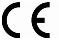 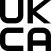 I prodotti con marchio CE sono conformi alle seguenti direttive UE:Direttiva sulla progettazione ecocompatibile 2009/125/CEDirettiva RoHS 2011/65/UE e Direttiva RoHS di modifica 2015/863Regolamento (CE) sulle sostanze chimiche (REACH) N. 1907/2006Direttiva sugli imballaggi e i rifiuti di imballaggio 94/62/CE e Direttiva di modifica 2005/20/CE   Per apparecchiature diverse dalle radio:Direttiva EMC 2014/30/UEDirettiva bassa tensione 2014/35/UE   Per apparecchiature radio:Direttiva 2014/53/UE per le apparecchiature radio (RED)L'ottemperanza a queste direttive implica la conformità alle norme europee armonizzate, come indicato nella Dichiarazione di conformità dell'UE. La Dichiarazione di conformità CE dell'UE è disponibile all'indirizzo http://support.netgear.com/app/answers/detail/a_id/11621/.I prodotti con marchio UKCA sono conformi agli atti legislativi del Regno Unito e agli standard designati appropriati indicati nella Dichiarazione di conformità UKCA. La Dichiarazione di conformità UKCA è disponibile all'indirizzo:https://kb.netgear.com/000062897/UKCA-Declarations-of-ConformityConformità alla Direttiva 2014/53/UE per le apparecchiature radio (RED)I prodotti NETGEAR recanti il marchio CE sono conformi al requisito dell'Articolo 10, paragrafo 2, qualora vengano utilizzati in almeno uno degli Stati membri dell'Unione europea, come esaminato.In conformità all'articolo 10(10), il seguente pittogramma riportato sulla confezione dei prodotti NETGEAR indica che il dispositivo presenta restrizioni descritte di seguito nei Paesi indicati: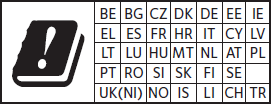 Il dispositivo può essere utilizzato solo in ambienti interni quando è in funzione negli intervalli di frequenza: da 5150 a 5350 MHzda 5945 a 6425 MHzIl funzionamento nella gamma di frequenza da 5945 a 6425 MHz non è consentito nei Paesi dell'UE e dell'EFTA prima di dicembre 2021, a eccezione di Cipro, Repubblica Ceca, Germania, Francia, Slovenia, Norvegia e Regno Unito (Irlanda del Nord).I dispositivi con gamma di frequenza da 5945 a 6425 MHz sono consentiti in Belgio da ottobre 2021 ai sensi del regime di autorizzazione fino all'aggiornamento del decreto reale per rendere questa banda di frequenza esente o non autorizzata. Ogni località richiede una licenza generale per i dispositivi. Consultare il sito Web BIPT per i dettagli. Riferimenti aggiuntivi:https://www.bipt.be/consumers/free-use-of-radiohttps://www.bipt.be/operators/general-holders-licencesIndicazioni per l'esposizione alle radiofrequenzePer i dispositivi diversi dagli hotspot mobili e dai modem USB, per soddisfare le condizioni di esposizione massima consentita (MPE), assicurarsi di mantenere una distanza di almeno 20 cm tra il dispositivo wireless NETGEAR e il corpo dell'utente. Per ulteriori dettagli, consultare la sezione Esposizione alle radiofrequenze all'indirizzo: https://www.netgear.com/it/about/regulatory/In conformità all'Articolo 10.8(a) e 10.8(b) della direttiva RED, la seguente tabella fornisce informazioni sulle bande di frequenza utilizzate e sulla potenza di trasmissione RF massima dei prodotti wireless NETGEAR per la vendita nell'UE:Wi-FiTPC: Transmit Power Control.CellularePrecauzioni specifiche per EMCI prodotti NETGEAR, come tutti i piccoli switch, moduli e dispositivi wireless, sono dispositivi EMC di classe B. Gli switch Ethernet con più di 8 porte sono, generalmente, considerati dispositivi EMC di classe A.Attenzione: le apparecchiature NETGEAR di classe A sono conformi con la classe A dello standard EN 55032. In un ambiente residenziale, questo apparecchio può causare interferenze radio. In tal caso, l'utente potrebbe essere tenuto a prendere misure adeguate.Requisiti FCC per il funzionamento negli Stati UnitiDichiarazione di conformità FCCNETGEAR, Inc., 350 East Plumeria Drive, San Jose, CA 95134 (www.netgear.it/support), dichiara in base alla propria e unica responsabilità che tutti i prodotti sono conformi alla Parte 15 sottoparte B delle normative FCC CFR47. Il funzionamento è soggetto alle due condizioni indicate:Il dispositivo non deve causare interferenze dannose eIl dispositivo deve accettare qualsiasi interferenza ricevuta, compresa un'eventuale interferenza che potrebbe causare un funzionamento indesiderato.Informazioni FCC destinate all'utenteQuesto prodotto NETGEAR non contiene componenti riparabili dall'utente. Qualunque modifica o cambiamento apportato al prodotto invaliderà tutte le certificazioni e le approvazioni normative applicabili.La seguente informativa si applica ai prodotti in cui la dichiarazione di conformità FCC non può essere riportata sull'etichetta:Tabella 3. Prodotti troppo piccoli per l'etichetta FCCQuesto apparecchio è conforme alla Parte 15 delle norme FCC. Il funzionamento è soggetto alle due condizioni indicate: (1) il dispositivo non deve causare interferenze dannose e (2) il dispositivo deve accettare qualsiasi interferenza ricevuta, compresa un'eventuale interferenza che potrebbe causare un funzionamento indesiderato.Istruzioni e avvertenze sulle frequenze radio FCCPer i prodotti disponibili nel mercato statunitense, è possibile utilizzare soltanto il canale 1~11. La selezione di altri canali non è possibile.Utilizzo della selezione del codice del Paese (dispositivi WLAN)La selezione del codice del Paese è valida solo per i modelli non statunitensi e non è disponibile per tutti i modelli statunitensi. In base alle normative FCC, tutti i prodotti Wi-Fi commercializzati negli Stati Uniti devono essere utilizzati solo sui canali operativi degli Stati Uniti.Questo prodotto NETGEAR deve essere utilizzato solo con antenne approvate. Questo dispositivo e le relative antenne non devono essere posizionati accanto a o utilizzati con altre antenne o trasmettitori, tranne nel caso in cui non sia permesso dalle procedure inerenti a prodotti multi-trasmettitore a norma FCC.Il dispositivo e le relative antenne non devono essere posizionati ravvicinati o utilizzati con altre antenne o trasmettitori, tranne nel caso in cui non sia permesso dalle normative FCC.Avviso FCC: qualsiasi cambiamento o modifica non approvata espressamente dall'ente responsabile della conformità potrebbe precludere il diritto dell'utente all'utilizzo del presente apparecchio.Dispositivi Wi-Fi da 5,9 e 6 GHzLe normative FCC limitano l'utilizzo di questo dispositivo esclusivamente agli ambienti interni. Questo dispositivo non può essere utilizzato per fornire il collegamento tra edifici o strutture separate. L'utilizzo è vietato su piattaforme petrolifere, automobili, treni, barche e aerei, a eccezione di aerei di grandi dimensioni che volano sopra i 3.000 m (10.000 piedi) di altezza. L'utilizzo di trasmettitori nella banda da 5,915 a 7,125 GHz è vietato per il controllo o le comunicazioni con sistemi aerei non presidiati.Dichiarazioni FCC sull'esposizione alle radiofrequenze e informative SARLe informazioni contenute in questa sezione si applicano ai prodotti che trasmettono dati o comunicano in modalità wireless - Dichiarazione SARLe informazioni contenute in questa sezione si applicano ai prodotti wireless NETGEAR destinati all'uso in prossimità del corpo umano.I prodotti NETGEAR destinati all'uso in prossimità del corpo umano vengono testati per verificarne la conformità al tasso specifico di assorbimento (SAR). Questo prodotto è conforme ai requisiti SAR nazionali applicabili di 1,6 W/kg. Quando si trasporta il prodotto o lo si utilizza indossandolo, mantenerlo a una distanza di 10 mm dal corpo per garantire la conformità ai requisiti sull'esposizione alle radiofrequenze. Per verificare la distanza minima, per ulteriori dettagli e per visualizzare il livello SAR più elevato misurato su questo dispositivo, consultare la sezione Esposizione alle radiofrequenze all'indirizzo:https://www.netgear.com/it/about/regulatory/I trasmettitori dongle USB NETGEAR sono approvati per l'uso nei computer portatili tipici. Al fine di conformarsi alle normative FCC sull'esposizione alle radiofrequenze, non utilizzare i trasmettitori dongle USB NETGEAR in altri dispositivi o in alcune configurazioni di laptop e tablet computer in cui i connettori USB sul computer host non siano in grado di fornire o garantire le configurazioni operative necessarie affinché il dispositivo e i suoi utenti o spettatori soddisfino i requisiti di conformità alle normative FCC sull'esposizione alle radiofrequenze.Dichiarazione sull'esposizione massima consentita (MPE)Le informazioni contenute in questa sezione si applicano ai prodotti wireless NETGEAR destinati a essere utilizzati ad almeno 20 cm di distanza dal corpo umano.I prodotti NETGEAR sono conformi ai limiti stabiliti dalla FCC per l'esposizione a radiazioni in ambiente non controllato. Si consiglia di installare e utilizzare questo apparecchio mantenendo una distanza minima di 35 cm tra il radiatore e il corpo dell'utente. Per verificare la distanza minima e per ulteriori dettagli su prodotti specifici, consultare la sezione Esposizione alle radiofrequenze all'indirizzo:https://www.netgear.com/it/about/regulatory/Precauzioni specifiche per EMCI prodotti NETGEAR, come tutti i piccoli switch, moduli e dispositivi wireless, sono dispositivi EMC di classe B. Gli switch Ethernet con più di 8 porte sono, generalmente, considerati dispositivi EMC di classe A.Prodotti di classe BIl prodotto NETGEAR è stato sottoposto a test ed è risultato conforme ai limiti relativi ai dispositivi digitali di classe B, ai sensi della Parte 15 delle norme FCC. Tali limiti sono stati concepiti per fornire una protezione ragionevole da interferenze dannose in un impianto residenziale. Questo apparecchio utilizza e può emettere energia a radiofrequenza e, se installato e impiegato diversamente dalle indicazioni fornite, può causare interferenze dannose per le comunicazioni radio. Tuttavia, non esiste alcuna garanzia che non si verificheranno interferenze in un particolare impianto. Se questo apparecchio causasse interferenze dannose per la ricezione delle trasmissioni radio o televisive, determinabili spegnendo e riaccendendo l'apparecchio stesso, si consiglia all'utente di cercare di risolvere il problema adottando i seguenti metodi:Cambiare l'orientamento o la posizione dell'antenna ricevente.Aumentare la distanza tra l'apparecchio e il ricevitore.Collegare l'apparecchio alla presa elettrica di un circuito diverso da quello a cui è collegato il ricevitore radio.Rivolgersi al rivenditore o a un tecnico radiotelevisivo qualificato.Prodotti di classe AIl prodotto NETGEAR è stato sottoposto a test ed è risultato conforme ai limiti relativi ai dispositivi digitali di classe A, ai sensi della Parte 15 delle norme FCC. Tali limiti sono stati concepiti per fornire una protezione ragionevole da interferenze dannose quando l'apparecchio è utilizzato in un ambiente commerciale. Questo apparecchio genera, utilizza e può emettere energia a radiofrequenza e, se installato e impiegato diversamente da quanto indicato sul manuale di istruzioni, può causare interferenze dannose per le comunicazioni radio. L'utilizzo di questo apparecchio in un'area residenziale può causare interferenze dannose. In tal caso, l'utente sarà tenuto a risolvere il problema a proprie spese.Disposizioni dell'ISED (Innovation, Science and Economic Development) canadeseLe informazioni contenute in questa sezione si applicano ai prodotti recanti una delle seguenti informative:CAN ICES-003(B)/NMB-003(B) CAN ICES-003(A)/NMB-003(A)"Tali dispositivi digitali non superano i limiti di classe B sulle emissioni dei disturbi radio stabiliti dal regolamento sulle interferenze radio del dipartimento canadese delle comunicazioni."Tutti i prodotti NETGEAR sono conformi agli standard RSS esenti da licenza a norma ISED. Il funzionamento è soggetto alle due condizioni indicate: (1) i prodotti NETGEAR non devono causare interferenze dannose e (2) i prodotti NETGEAR devono accettare qualsiasi interferenza ricevuta, compresa un'eventuale interferenza che potrebbe causare un funzionamento indesiderato.Istruzioni e avvertenze sulle frequenze radioPer i prodotti disponibili nel mercato statunitense/canadese, è possibile utilizzare soltanto il canale 1~11. La selezione di altri canali non è possibile.Il dispositivo e le relative antenne non devono essere posizionati accanto a o utilizzati con altre antenne o trasmettitori, tranne nel caso in cui non sia permesso dalle procedure di prodotti multi-trasmettitore a norma IC.Il dispositivo per la banda 5150-5250 MHz e 5850-5895 MHz è destinato esclusivamente all'uso in ambienti interni, al fine di ridurre le potenziali interferenze dannose ai sistemi satellitari mobili che utilizzano gli stessi canali e alle applicazioni ITS. Gli utenti devono, inoltre, tenere presente che i radar ad alta potenza sono assegnati come utenti primari (cioè utenti prioritari) delle bande 5250-5350 MHz e 5650-5850 MHz e che tali radar potrebbero causare interferenze e/o danni ai dispositivi LE-LAN.In base alle normative ISED, questo trasmettitore può funzionare solo con un'antenna di tipo e guadagno massimo (o inferiore) approvata per il trasmettitore in base alla norma ISED. Per ridurre le potenziali interferenze radio dannose per altri utenti, il tipo di antenna e il suo guadagno devono essere scelti in modo che la potenza isotropa irradiata equivalente (e.i.r.p.) non sia superiore a quella necessaria per una comunicazione efficace. Vedere la Tabella 2.Il guadagno massimo dell'antenna consentito per i dispositivi nelle bande 5250-5350 MHz e 5470-5725 MHz deve essere conforme al limite EIRP (Equivalent Isotropically Radiated Power).Il guadagno massimo dell'antenna consentito per i dispositivi nella banda 5725-5825 MHz deve essere conforme ai limiti EIRP (Equivalent Isotropically Radiated Power) specificati per il funzionamento point-to-point o point-to-multipoint, a seconda dei casi.Il dispositivo per la banda da 5925 a 6425 MHz è destinato esclusivamente all'uso in ambienti interni. L'utilizzo è vietato su piattaforme petrolifere, automobili, treni, barche e aerei, a eccezione di aerei di grandi dimensioni che volano sopra i 3.000 m (10.000 piedi) di altezza.L'utilizzo di trasmettitori nella banda da 5925 a 6425 MHz è vietato per il controllo o le comunicazioni con sistemi aerei non presidiati.NOTA IMPORTANTE: Dichiarazione sull'esposizione alle radiazioniAvvertenza SAR:Le informazioni contenute in questa sezione si applicano ai prodotti wireless NETGEAR destinati all'uso in prossimità del corpo umano.I prodotti NETGEAR sono conformi alla normativa SAR per quanto riguarda i limiti di esposizione della popolazione/esposizione non controllata stabiliti dalle norme IC RSS-102 e sono stati sottoposti ai test in conformità ai metodi di misurazione e alle procedure specificate dallo standard IEEE 1528. Mantenere una distanza di almeno 10 mm se si indossano i prodotti.I prodotti NETGEAR sono conformi al limite di esposizione alle radiofrequenze dei dispositivi portatili in Canada, stabilito per un ambiente non controllato e sono sicuri per il funzionamento previsto, come descritto nel relativo manuale. È possibile ottenere un'ulteriore riduzione dell'esposizione alle radiofrequenze mantenendo il prodotto il più lontano possibile dal corpo o impostando il dispositivo su una potenza di output inferiore se tale funzione è disponibile.Per ulteriori dettagli e per visualizzare il livello SAR più elevato misurato per questo dispositivo, consultare la sezione Esposizione alle radiofrequenze all'indirizzo: https://www.netgear.com/it/about/regulatory/Dichiarazione sull'esposizione massima consentita (MPE)Le informazioni contenute in questa sezione si applicano ai prodotti wireless NETGEAR destinati a essere utilizzati ad almeno 20 cm di distanza dal corpo umano.I prodotti NETGEAR sono conformi ai limiti stabiliti dalla IC per l'esposizione a radiazioni in ambiente non controllato. I prodotti NETGEAR devono essere installati e utilizzati mantenendo una distanza minima di 70 cm tra il radiatore e il corpo dell'utente. Per verificare la distanza minima, per ulteriori dettagli e per visualizzare il livello SAR più elevato misurato su questo dispositivo, consultare la sezione Esposizione alle radiofrequenze all'indirizzo:https://www.netgear.com/it/about/regulatory/Normativa 522/20 dell'OntarioLe normative EEE (Electronic and Electrical Equipment) dell'Ontario sono in vigore a partire dal 1° gennaio 2021, ai sensi del Resource Recovery and Circular Economy Act. NETGEAR adempie i propri obblighi tramite l'EPRA dell'Ontario, la PRO (Producer Responsibility Organization) selezionata. Visitare il sito Web EPRA all'indirizzo https://EPRAON.ca per informazioni sulla raccolta di componenti elettronici dismessi e ulteriori informazioni sul programma.Réglementations du ministère Innovation, Sciences et Développement économique Canada (ISDE) – françaisLes informations de cette rubrique s'appliquent aux produits portant l'une des déclarations suivantes : CAN ICES-003 (B)/NMB-003(B)CAN ICES-003 (A)/NMB-003(A)« Cet appareil numérique respecte les restrictions des émissions radio destinées aux appareils numériques de classe B établies par la réglementation canadienne sur les interférences radio.»Tous les produits NETGEAR sont conformes aux normes RSS exemptes de licence d'ISDE. Le fonctionnement est soumis aux deux conditions suivantes : (1) les produits NETGEAR ne produisent pas d'interférences nuisibles, et (2) les produits NETGEAR doivent accepter toutes les interférences reçues, notamment celles qui peuvent entraîner un fonctionnement non souhaité.Avertissements et instructions relatifs aux fréquences radioPour les produits disponibles sur le marché américain ou canadien, seul le canal 1~11 est utilisable. Il n'est pas possible de sélectionner d'autres canaux.Cet appareil et son (ses) antenne(s) ne doivent pas se trouver à proximité ou fonctionner en combinaison avec d'autres antennes ou émetteurs, sauf en accord avec les procédures d'IC concernant les produits multi-émetteurs.L'appareil pour la bande 5150-5250 MHz est uniquement destiné à une utilisation en intérieur afin de réduire les risques d'interférences nuisibles pour les systèmes mobiles par satellite à canaux partagés.Les utilisateurs doivent également être informés que les radars à haute puissance sont attribués comme utilisateurs principaux (c'est-à-dire les utilisateurs prioritaires) des bandes 5250-5350 MHz et 5650-5850 MHz, et que ces radars peuvent causer des interférences et/ou endommager les appareils LE-LAN.En vertu des réglementations d'ISDE, cet émetteur radio ne peut fonctionner qu'avec une antenne d'un type et d'un gain maximum (ou inférieur) approuvés pour l'émetteur par ISDE. Afin de réduire les interférences radio potentielles pour les autres utilisateurs, le type d'antenne et son gain doivent être choisis de telle sorte que la puissance isotrope rayonnée équivalente (PIRE) ne soit pas supérieure à celle nécessaire à la réussite de la communication. Voir tableau 2Le gain d'antenne maximal autorisé pour les appareils des bandes 5250-5350 MHz et 5470-5725 MHz doit être conforme à la limite de PIRE (puissance isotrope rayonnée équivalente).Le gain d'antenne maximal autorisé pour les appareils de la bande 5725-5825 MHz doit être conforme aux limites de PIRE (puissance isotrope rayonnée équivalente) spécifiées pour le fonctionnement point à point et point à multipoint, selon le cas.L'appareil pour la bande 5925-6425 MHz est uniquement destiné à une utilisation en intérieur. L'utilisation de cet appareil est interdite à bord des plateformes pétrolières, des voitures, des trains, des bateaux et des aéronefs, à une exception : l'utilisation de cet appareil est autorisée à bord des avions volant à plus de 10 000 pieds d'altitude.L'utilisation d'émetteurs sur la bande 5925-6425 MHz est interdite pour le contrôle des systèmes d'aéronef sans pilote ou la communication avec ces systèmes.REMARQUE IMPORTANTE : Déclaration concernant l'exposition aux rayonnementsAvertissement relatif au DAS :Les informations de cette rubrique s'appliquent aux produits Wifi NETGEAR destinés à être utilisés à proximité du corps humain.Les produits NETGEAR sont conformes au DAS pour la population générale/aux limites d'exposition non contrôlée de la norme IC RSS-102 et ont été testés dans le respect des procédures et méthodes d'évaluation spécifiées dans la norme IEEE 1528. Maintenez une distance d'au moins 10 mm si l'appareil est porté près du corps.Les produits NETGEAR sont conformes à la limite d'exposition aux fréquences radio portables du Canada définie pour un environnement non contrôlé et sont sûrs pour l'utilisation prévue, comme décrit dans son manuel. Une réduction supplémentaire de l'exposition aux fréquences radio peut être obtenue en maintenant le produit aussi loin que possible de votre corps ou en réglant l'appareil sur une puissance de sortie inférieure, si une telle fonction est disponible.Pour plus de détails et pour connaître le niveau de DAS le plus élevé mesuré pour cet appareil, reportez-vous à la rubrique Exposition radio à l'adresse suivante :https://www.netgear.com/fr/about/regulatory/Déclaration de limite d'exposition maximale admissibleLes informations de cette rubrique s'appliquent aux produits Wifi NETGEAR conçus pour être utilisés à au moins 20 cm du corps humain.Les produits NETGEAR sont conformes aux limites d'exposition aux rayonnements IC définies pour un environnement non contrôlé. Lorsque vous installez et utilisez des produits NETGEAR, maintenez une distance minimale de 70 cm entre l'élément rayonnant et votre corps. Pour vérifier la distance minimale, pour plus d'informations et pour connaître le niveau de DAS le plus élevé mesuré pour cet appareil, reportez-vous à la rubrique Exposition radio à l'adresse suivante :https://www.netgear.com/fr/about/regulatory/Règlement 522/20 de l'OntarioLes réglementations de l'Ontario sur les équipements électroniques et électriques (EEE) sont en vigueur à compter du 1er janvier 2021, en vertu de la loi sur le rétablissement des ressources et l'économie circulaire. NETGEAR s'acquitte de ses obligations par l'intermédiaire d'EPRA Ontario, son organisme de responsabilité des producteurs sélectionné. Visitez le site web d'EPRA à l'adresse https://EPRAON.ca pour obtenir des informations sur la collecte des appareils électroniques en fin de vie et en savoir plus sur le programme.Tabella di riduzione delle interferenzeLa seguente tabella indica i valori di distanza minima consigliata tra l'apparecchio NETGEAR e gli elettrodomestici per ridurre le interferenze (in metri).REQUISITI SULL'ETICHETTA DELLA CONFEZIONE DELLA BATTERIA AGLI IONI DI LITIO E AL LITIO-METALLOA causa dei problemi relativi alla spedizione di prodotti con batterie agli ioni di litio e al litio-metallo, l'ONU ha sviluppato linee guida relative a test, imballaggi ed etichette appropriati per questi dispositivi.Batterie agli ioni di litio e al litio-metalloLe batterie agli ioni di litio, in genere, sono ricaricabili, mentre le batterie al litio-metallo, in genere, non sono ricaricabili. Entrambi i tipi di batterie potrebbero causare incendi se danneggiate o imballate in modo errato.Requisiti per l'etichettatura di batterie agli ioni di litio e al litio-metalloLe etichette richieste devono essere presenti sui pallet e sul cartone principale, accompagnati da un documento come una lettera di vettura o di altro tipo che indicano quanto segue (documento di guida sulle batterie al litio del 2014):La confezione contiene pile o batterie agli ioni di litioLa confezione deve essere maneggiata con cura e, se viene danneggiata, esiste il pericolo di infiammabilitàProcedure speciali da seguire in caso di danneggiamento della confezioneInformazioni di contattoIn conformità alle disposizioni sulle merci pericolose previste dalla IATA, diverse etichette si applicano a diversi wattora per le batterie agli ioni di litio e a diverse masse per quelle al litio-metallo. Il calcolo per wattore è:Tensione nominale x Capacità nominale (Ah) = Wattora I valori di volt e ampere si trovano nel foglio dei dati delle batterie. Consultare la tabella riportata di seguito per individuare l'etichetta corretta da utilizzare.Se la batteria agli ioni di litio è superiore a 100 Wh e quella al litio-metallo ha una massa di litio superiore a 2 g, rivolgersi al tecnico di monitoraggio ambientale per l'etichetta appropriata da utilizzare.Figura 1: Requisiti per il contenuto dell'etichetta da apporre sulle batterie per la spedizione: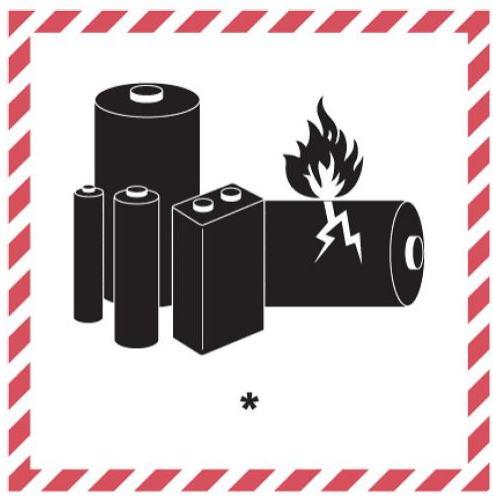 *Posizione del codice o dei codici UN, ad esempio UN 3090, UN 3091, UN 3480 e/o UN 3481, ove applicabile.Esenzioni dagli obblighi di etichettaturaNon è necessaria un'etichetta per la spedizione delle batterie agli ioni di litio se l'apparecchio nella confezione non contiene più di 2 batterie. Le batterie al litio-metallo contenute nell'apparecchio non necessitano di etichette per la spedizione delle batterie al litio.Avvertenza per prodotti monousoI prodotti NETGEAR non devono essere smaltiti insieme ai rifiuti domestici. I prodotti NETGEAR devono essere smaltiti in un luogo autorizzato al riciclaggio di apparecchiature elettriche ed elettroniche. Raccogliendo e riciclando i rifiuti, è possibile risparmiare risorse naturali e assicurarsi che il prodotto venga smaltito in modo ecologico e sano.Informazioni sulla sicurezza e sulla compatibilità elettromagnetica (EMC) di dispositivi Powerline e prese pass-throughAttenersi alle seguenti linee guida sulla sicurezza per garantire l'incolumità personale e proteggere il sistema da potenziali danni:Per le approvazioni nazionali (programmi di approvazione diversi da CB), dovranno essere consultati anche gli standard nazionali relativi a spine, prese elettriche e unità intercambiabili (ad esempio degli USA) durante il test e l'approvazione dei prodotti in base a tali standard.Verificare i requisiti di corrente elettrica per qualsiasi dispositivo collegato alla presa CA con filtro. Non superare le specifiche e i requisiti elettrici del prodotto e della casa.Inserire solo cavi di alimentazione nelle prese CA con filtro; non inserire nessun altro dispositivo a presa diretta. Il prodotto non deve essere posizionato a più di 1 m di altezza dalla superficie di supporto; il cavo di alimentazione deve avere una lunghezza minima di 1 m e una sezione trasversale massima di 1,5 mm².Non collegare alla presa CA con filtro per adattatore pass-through Powerline dispositivi che non rispettano le specifiche elettriche del prodotto. Il voltaggio di uscita della presa CA con filtro è identico a quello della presa di corrente alla quale è collegato l'adattatore pass-through Powerline. Per evitare danni al sistema, assicurarsi che i dispositivi collegati siano classificati per funzionare con la corrente disponibile nella propria località.Se il voltaggio della porta CA è inferiore a 100 V CA, il dispositivo collegato alla presa CA con filtro per adattatore pass-through Powerline potrebbe non funzionare come previsto.NON COLLEGARE I PRINCIPALI ELETTRODOMESTICI alla presa CA con filtro o a una presa multipla collegata. Il dispositivo non è inteso per l'uso congiunto con elettrodomestici come condizionatori, utensili elettrici, apparecchi per riscaldamento, ventilatori, asciugacapelli, forni o frigoriferi.Osservare le specifiche della prolunga e della basetta di alimentazione. Assicurarsi che l'amperaggio totale di tutti i prodotti collegati alla prolunga o alla basetta di alimentazione non superi l'80% del limite di amperaggio corrispondente.La trasmissione effettiva dei dati può variare. Le condizioni della rete e i fattori ambientali, compreso il volume del traffico di rete, la struttura, i materiali utilizzati e l'overhead di rete riducono la portata effettiva dei dati.I prodotti NETGEAR Powerline offrono un modo alternativo per estendere la rete utilizzando il cablaggio elettrico esistente. In caso di problemi di interferenza, attenersi alle seguenti linee guida:Collegare gli adattatori Powerline a prese lontane da caricabatteria per telefoni cellulari e da stazioni base per telefoni cordless.Assicurarsi che gli adattatori Powerline siano posizionati lontano da apparecchi dotati di motore (ad esempio, ventilatori, aspirapolvere ecc.).Assicurarsi che gli adattatori Powerline siano posizionati lontano da dispositivi audio, ad esempio ricevitori radio.Indicazioni generali - Note per tutti i prodottiUtilizzare il prodotto solo con attrezzature approvate.Lasciare raffreddare i prodotti prima di rimuovere i coperchi o toccare i componenti interni.Per evitare di danneggiare il sistema, accertarsi che il selettore di tensione (se presente) sull'alimentatore sia impostato in modo da corrispondere all'alimentazione disponibile nella propria sede:110 volt (V), 60 hertz (Hz) nella maggior parte del Nord e Sud America e in alcuni Paesi dell'Estremo Oriente, come la Corea del sud e Taiwan100 volt, 50 Hz nel Giappone orientale e 100 volt, 60 Hz nel Giappone occidentale230 volt, 50 Hz nella maggior parte dell'Europa e del Medio ed Estremo OrientePer proteggere il sistema da variazioni improvvise e transitorie dell'alimentazione elettrica, utilizzare un soppressore di sovratensione, un condizionatore di rete o un gruppo di continuità (UPS).I cavi di alimentazione delle periferiche sono dotati di spine tripolari per garantire una corretta messa a terra. Non utilizzare spine adattatrici né rimuovere il polo di messa a terra da un cavo.L'apertura o la rimozione dei coperchi contrassegnati con il simbolo del triangolo con un fulmine può esporre l'utente a scosse elettriche. La manutenzione dei componenti all'interno di questi scomparti deve essere effettuata soltanto da parte di un tecnico dell'assistenza qualificato.Effettuare la manutenzione su un prodotto esclusivamente secondo le modalità spiegate nella documentazione del sistema.Istruzioni di sicurezza per il montaggio su rackQueste informazioni si applicano all'installazione dei prodotti NETGEAR su rackTemperatura dell'ambiente di esercizio. Se lo switch è installato in un gruppo rack chiuso o multiunità, la temperatura dell'ambiente di esercizio del rack potrebbe essere superiore alla temperatura presente nella stanza. Pertanto, prendere in considerazione l'installazione dell'apparecchio in un ambiente compatibile con la temperatura ambiente nominale massima.Flusso d'aria ridotto. Montare l'apparecchio su un rack in modo da non compromettere la quantità di aria necessaria a un funzionamento sicuro.Carico meccanico. Montare l'apparecchio su un rack in modo che non si verifichi una condizione pericolosa dovuta a un carico meccanico irregolare.Sovraccarico dei circuiti. Prendere in considerazione il collegamento dell'apparecchio al circuito di alimentazione e l'effetto che un eventuale sovraccarico dei circuiti potrebbe avere sulla protezione da sovracorrente e sul cablaggio di alimentazione. Tenere presenti i valori nominali sulle targhette dei dispositivi quando si deve affrontare questo problema.Affidabile messa a terra. Questo prodotto richiede di mantenere sempre un'affidabile messa a terra. A tale scopo, effettuare la messa a terra del rack. Prestare particolare attenzione a collegamenti di alimentazione diversi da quelli diretti al circuito derivato (ad esempio, l'uso di basette di alimentazione).Spazio libero. Lasciare uno spazio sufficiente davanti al rack (circa 60 cm) per consentire l'apertura completa della porta anteriore e sul retro del rack (circa 80 cm) per consentire un flusso d'aria sufficiente e per facilitare la manutenzione.NETGEAR, Inc., 350 E. Plumeria Avenue, San Jose, CA 95134 Stati UnitiGSM4212P/PX/UXXSM4316XSM4340FV/V/CVCSM4532GSM4328GSM4230P/PX/UPXSM4324VSM4320CXSM4556GSM4352GSM4248P/PX/UXXSM4328FV/CVXSM4344C: XSM4316S/PSXSM4324S/CS/FSMSM4214XMSM4352XSM4396SGSM4328S/PSXSM4348S/CS/FSXSM4216FGSM4352S/PSGS524PP/UPGS724Tv6GS752TPv2/v3JGS524Ev2GS324T/TPGS524v3GS724TPv2/v3GS752TPP/v3GS324v2GS348/PPGS716TPGS728TPPv2/v3Tutti i prodotti ReadyNASGS324P/PPXS724EM/TMGS724Tv4GS748Tv5/v6RBS50YWAX608YWAX610YMR1100MR2100MR5100MR5200MR6110MR6150MR6220MR6400MR6500MR6520MR6550A6100A6150A6210A7000A8000ProdottoFrequenzaGuadagno netto (dBi) massimoantenna esternaAntenne consigliate o predefiniteEX62002400-2500 MHz5100-5850 MHzMasterwave 98619PRSX005RS4002400-2500 MHz5100-5850 MHzMasterwave 98364PRSX004R68002400-2500 MHz5100-5850 MHzMasterwave 98364PRSX004R6900P, R7000P2400-2500 MHz5100-5850 MHzMasterwave 98364PRSX004R6900, R74502400-2500 MHz5100-5850 MHzMasterwave 98364PRSX009AC2600,2400-2500 MHz5100-5850 MHzMasterwave 98364PRSX009R7200, R7350, R74002400-2500 MHz5100-5850 MHzMasterwave 98364PRSX009D70002400-2500 MHz5100-5850 MHzMasterwave 98365PRSX000EX7000, DC112A2400-2500 MHz5100-5850 MHz2 dBMasterwave 98619PRSX006D7800, R78002400-2500 MHz5100-5850 MHzMasterwave 98365PRSX003 98365PRSX004C62202400-2500 MHz5100-5850 MHzMasterwave 98365PRSX003 98365PRSX004XR450, XR5002400-2500 MHz5100-5850 MHzMasterwave 98366PRSX000 98366PRSX00198366PRSX002RAX42, RAX43, RAX45, RAX482400-2500 MHz5100-5850 MHzMasterwave 98369PRSX000, 98369URSX000, 98369PRSX001RAX50, RAX50S2400-2500 MHz5100-5850 MHzMasterwave 98369PRSX000, 98369URSX000, 98369PRSX001MR1100, MR21002,4 GHz e 5 GHzBande WCDMA e LTEInternaInternaInterna o NETGEAR 6000451XR10002400-2500 MHz5100-5850 MHzNetgear 400-10088-01, 400-10090-01, 400-10094-01MR5100/MR52002,4 GHz e 5 GHzInterna.Bande WCDMA, LTE e 5G:InternaB2, B4, B25, B66-0,48, 0,25B5, B12, B13, B17, B710,54, 0,48B7, B30, B38, B410,24, 0,28LAX202400-2500 MHz5100-5850 MHzBande WCDMA e LTENETGEAR 400-10092-01Interna Netgear 400-10092-01LM1200600 MHz8,55700 MHz8,73800 MHz9,421700 MHz51800 MHz8NBR7502,4 GHz e 5 GHzInternaBande WCDMA, LTE e 5G:Interna663-849-2,81710-1915-4,02305-3700-4,53LBR202,4 GHz e 5 GHzBande WCDMA e LTEInternaInternaInterna o NETGEAR 6000451MR6500/MR6110 2,4, 5, 6 GHz Bande LTE e 5GNR:B2, B4, B5, B7, B12, B14, B29, B66, n2, n5, n12, n14, n66B30, n30B48n77Interna4,01,050,176InternaInternaInternaInternaInternaMR6150/MR65502,4, 5, 6 GHz Bande LTE e 5GNR:B2, B4, B5, B7, B12, B13, B14, B25, B26, B41, B66, B71, n2, n5, n7, n12, n14, n25, n38, n41, n66, n71, n77, n78B30, n30B48, n48, (n77, n78 per ISED)B42Interna4,01,050,17-0,23InternaInternaInternaInternaInternaMR64002,4, 5, 6 GHz Bande LTE e 5GNR:B2, B4, B5, B7, B12, B13, B14, B25, B26, B41, B66, B71, n2, n5, n12, n14, n25, n41, n66, n71B30, n30B48, n48B42n77Interna4,01,050,17-0,236InternaInternaInternaInternaInternaGamma di frequenza (MHz)Canali utilizzatiPotenza di trasmissione max (dBm/mW)2400-2483,51-13ODFM: 19,9 dBm (97,7 mW)CCK: 17,9 dBm (61,7 mW)5150-525036-4822,9 dBm (195 mW)5250-535052-6422,9 dBm (195 mW) con TPC19,9 dBm (97,7 mW) non TPC5470-5725100-14029,9 dBm (977 mW) con TPC26,9 dBm (490 mW) non TPC5945-6425   1 -9322,9 dBm (195 mW)Frequenza (MHz)Bande utilizzatePotenza di trasmissione max (dBm/mW)703-748Banda 2823,9 dBm (245 mW)832-862Banda 2023,9 dBm (245 mW)880-915Banda 823,9 dBm (245 mW)1710-1785Banda 3FDD: 23,9 dBm (245 mW)1920-1980Banda 123,9 dBm (245 mW)2300-2400Banda 4023,9 dBm (245 mW)2496-2690Banda 4126,9 dBm (500 mW)2500-2570Banda 723,9 dBm (245 mW)2570-2620Banda 3823,9 dBm (245 mW)3300-4200Banda 77, 7826,9 dBm (500 mW)A6100A7000ACC763AGM731FAXM761AXM764A6150A8000ACM761AGM732FAXM762AXM765v2A6210ACC761ACM762AGM734AXM763RBK40ElettrodomesticoDistanza minima consigliata (in metri)Forno a microonde9 metriBaby monitor - Analogico6 metriBaby monitor - Digitale12 metriTelefono cordless - Analogico6 metriTelefono cordless - Digitale9 metriDispositivo Bluetooth6 metriZigBee6 metriEtichette richieste per il trasporto delle batterie (Manuale delle prove e dei criteri dell'ONU, parte III, sottosezione 38.3)Etichette richieste per il trasporto delle batterie (Manuale delle prove e dei criteri dell'ONU, parte III, sottosezione 38.3)Etichette richieste per il trasporto delle batterie (Manuale delle prove e dei criteri dell'ONU, parte III, sottosezione 38.3)Etichette richieste per il trasporto delle batterie (Manuale delle prove e dei criteri dell'ONU, parte III, sottosezione 38.3)Requisiti sull'etichetta delle batterie agli ioni di litioRequisiti sull'etichetta delle batterie agli ioni di litioRequisiti sull'etichetta delle batterie agli ioni di litioRequisiti sull'etichetta delle batterie agli ioni di litioSpedizione della batteriaWh (wattora)ClassificazioneLimite peso/confezione della batteriaContenuta nell'apparecchio (installata nell'apparecchio)Uguale o inferiore a 100 WhFigura 1PAX = 5 kg CAO = 5kgDa solaUguale o inferiore a 100 WhFigura 1Uguale o inferiore a 2,7 Wh = 2,5 kg OPPURESuperiore a 2,7 Wh, ma uguale o inferiore a 100 Wh = 2 batterieImballata separatamente insieme all'apparecchio (non installata nell'apparecchio)Uguale o inferiore a 100 WhFigura 1PAX = 5 kg CAO = 5kgRequisiti sull'etichetta delle batterie al litio-metalloRequisiti sull'etichetta delle batterie al litio-metalloRequisiti sull'etichetta delle batterie al litio-metalloRequisiti sull'etichetta delle batterie al litio-metalloSpedizione della batteriaMassa di litio-metallo della batteriaClassificazioneLimite peso/confezione della batteriaContenuta nell'apparecchio (installata nell'apparecchio)Uguale o inferiore a 2 gFigura 1PAX = 5 kg CAO = 5kgSpedizione della batteriaMassa di litio-metallo della batteriaClassificazioneLimite peso/confezione della batteriaDa solaUguale o inferiore a 2 gFigura 1Uguale o inferiore a 0,3 g = 2,5 kg OPPURESuperiore a 0,3 g, ma uguale o inferiore a 2 g = 2 batterieImballata separatamente insieme all'apparecchio (non installata nell'apparecchio)Uguale o inferiore a 2 gFigura 1PAX = 5 kg CAO = 5kg